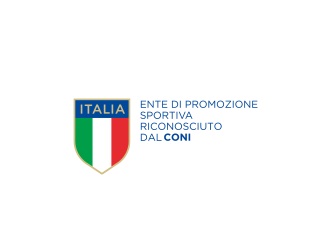 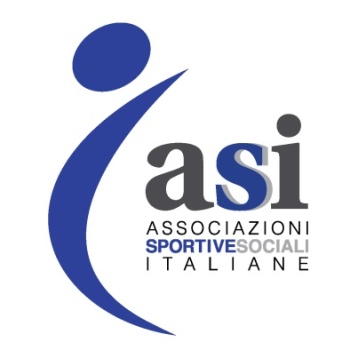 DOMANDA DI  PARTECIPAZIONE “CENTENARIO” FIERA DI PADOVA CAMPIONARIA 31 MAGGIO – 9 GIUGNO 2019DESCRIZIONE SOMMARIA ATTIVITA’ PREVISTE e MODALITA’..........Inviare a:  segreteria@asiveneto.it                                         oggetto: PARTECIPAZIONE CENTENARIO FIERA DI PADOVAData  ____________________________                                                                                               Firma   _______________________________Data e luogo di svolgimento31 MAGGIO – 9 GIUGNO 2019Orari disponibili: 9.00 – 20.00 (21.00 FESTIVI)       Sede: FIERA DI PADOVAQUOTA DI ISCRIZIONE Non previste spese di partecipazione a carico dei partecipantiNOME ASD o SRLSDREFERENTEREFERENTECODICE FISCALEINDIRIZZO CAPCITTA’PROVPROVTELEFONOEMAIL ATTIVITA’ATLETI PARTECIPANTI ipotizzatiGIORNI DI PRESENZAORE DI PRESENZARICHIEDE IMPIANTO AUDIO  SI                                NOSPAZIO NECESSARIO